 Easter Seals Iowa Camp Sunnyside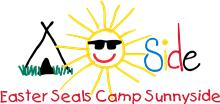 Respite Counselor in Training/Leader in Training Application InstructionsLeader in Training (LIT) applicants must be between the ages of 12 and 15 and have previously attended respite camp to apply. To become a leader in training, please follow the steps below. LIT’s must be able to be supported in a 1:8 staff to camper ratio. Counselor in Training (CIT) applicants must be 15 years old or older and have previously attended respite camp to apply. To become a Respite Counselor in Training, please follow the steps below. CIT’s must be able to be supported in a 1:10 staff to camper ratio. STEP 1) Complete the following items:	-Leading in Training or Counselor in Training Application	-2018 Camp Application	-Signed WaiverSTEP 2) Send your application by one of the following methods:	Email: 			amason@eastersealsia.org  
Fax:    	515-289-1281 
Attn: Ashley Mason
	Mail or Drop Off: 	Easter Seals Iowa				Attn: Ashley Mason				401 NE 66th Ave				Des Moines, IA 50313STEP 3) After we have received your application, the applicant will be eligible for an interview. These interviews will take place during your regularly scheduled respite weekends in March. NOTE: Applications must be received by February 28th to be considered for the 2018 program. Counselor in Training Application							2018Easter Seals Iowa Camp SunnysideApplicant InformationAre you age 15 or older?   ________________                Please fill out the following informationThe Respite Counselor in Training (CIT) Program is designed for campers ages 15+ who can be supported in a 1:10 ratio. It has designated counselors and focuses on the traditional activities of camp with additional activities structured around becoming a good role model, leadership and communication skills. CIT’s will assist counselors in various camp activities, including arts and crafts, sports and games, meals, and evening programs. They will attend breakout sessions in which they will learn about leadership and job skills. They will also have the opportunity to volunteer in the community on regularly scheduled respite weekends. What interests you in being a part of the CIT program? Do you have interest in becoming a peer mentor?Have you participated in the R-CIT program before? _______      # of years: _______What I would like to learn/gain from this program (check all that apply):What activities would you be most interested in assisting with on the weekends? 